ПРАВИТЕЛЬСТВО КАЛИНИНГРАДСКОЙ ОБЛАСТИМИНИСТЕРСТВО СОЦИАЛЬНОЙ ПОЛИТИКИПРИКАЗот 19 июля 2022 г. N 52-НПАОб утверждении формы заявления на участие в отборедля выплаты компенсации поставщику или поставщикамсоциальных услуг, которые включены в реестр поставщиковсоциальных услуг Калининградской области, но не участвуютв выполнении государственного задания (заказа),при получении у них гражданином социальных услуг,предусмотренных индивидуальной программойпредоставления социальных услугВ соответствии с пунктом 10 порядка выплаты компенсации поставщику или поставщикам социальных услуг, которые включены в реестр поставщиков социальных услуг Калининградской области, но не участвуют в выполнении государственного задания (заказа), при получении у них гражданином социальных услуг, предусмотренных индивидуальной программой предоставления социальных услуг, установленного постановлением Правительства Калининградской области от 2 декабря 2014 года N 807,ПРИКАЗЫВАЮ:1. Утвердить прилагаемую форму заявления на участие в отборе для выплаты компенсации поставщику или поставщикам социальных услуг, которые включены в реестр поставщиков социальных услуг Калининградской области, но не участвуют в выполнении государственного задания (заказа), при получении у них гражданином социальных услуг, предусмотренных индивидуальной программой предоставления социальных услуг.2. Контроль за исполнением приказа оставляю за собой.3. Приказ вступает в силу со дня его подписания и подлежит официальному опубликованию.Министр социальной политикиКалининградской областиА.В. МайстерУтвержденоПриказом Министерствасоциальной политикиКалининградской областиот 19 июля 2022 г. N 52-НПАФОРМА                                           Министерство социальной политики                                              Калининградской области                                           от _____________________________                                                (наименование организации)                                           ________________________________                                 Заявление  об участии в отборе для выплаты компенсации поставщику или поставщикам социальных услуг, которые включены в реестр поставщиков социальных услуг  Калининградской области, но не участвуют в выполнении государственного    задания (заказа), при получении у них гражданином социальных услуг, предусмотренных индивидуальной программой предоставления социальных услуг┌───────────────────────────┬─────────────────────────────────────────────┐│Полное наименование        │                                             ││организации                │                                             │├───────────────────────────┼─────────────────────────────────────────────┤│Местонахождение организации│                                             │├───────────────────────────┼─────────────────────────────────────────────┤│Адрес организации          │                                             │├───────────────────────────┼─────────────────────────────────────────────┤│Адрес электронной почты    │                                             │├───────────────────────────┼─────────────────────────────────────────────┤│Фамилия, имя, отчество (при│                                             ││наличии) руководителя,     │                                             ││контактный телефон         │                                             │├───────────────────────────┼─────────────────────────────────────────────┤│Фамилия, имя, отчество (при│                                             ││наличии) главного          │                                             ││бухгалтера, контактный     │                                             ││телефон                    │                                             │├───────────────────────────┼─────────────────────────────────────────────┤│ОКВЭД                      │                                             ││ОГРН (ОГРНИП)              │                                             ││ИНН                        │                                             ││КПП                        │                                             ││ОКТМО                      │                                             ││ОКАТО                      │                                             │├───────────────────────────┼─────────────────────────────────────────────┤│Банковские реквизиты       │                                             │├───────────────────────────┼─────────────────────────────────────────────┤│Сведения об информационной │В соответствии с пунктом 2 статьи 13         ││открытости организации     │Федерального закона от 28 декабря 2013 года  ││                           │N 442-ФЗ "Об основах социального обслуживания││                           │граждан в Российской Федерации" на           ││                           │официальном сайте организации                ││                           │____________________________________________ ││                           │        (адрес сайта в сети Интернет)        ││                           │размещена следующая информация:              ││                           │- по подпункту 1 ___________________________;││                           │                 (ссылка на страницу сайта)  ││                           │- по подпункту 2 ___________________________;││                           │                 (ссылка на страницу сайта)  ││                           │- по подпункту 3 ___________________________;││                           │                 (ссылка на страницу сайта)  ││                           │- по подпункту 4 ___________________________;││                           │                 (ссылка на страницу сайта)  ││                           │- по подпункту 5 ___________________________;││                           │                 (ссылка на страницу сайта)  ││                           │- по подпункту 6 ___________________________;││                           │                 (ссылка на страницу сайта)  ││                           │- по подпункту 7 ___________________________;││                           │                 (ссылка на страницу сайта)  ││                           │- по подпункту 8 ___________________________;││                           │                 (ссылка на страницу сайта)  ││                           │- по подпункту 9 ___________________________;││                           │                 (ссылка на страницу сайта)  ││                           │- по подпункту 10 __________________________;││                           │                 (ссылка на страницу сайта)  ││                           │- по подпункту 11 __________________________;││                           │                 (ссылка на страницу сайта)  ││                           │- по подпункту 12 (при наличии)              ││                           │__________________________;                  ││                           │(ссылка на страницу сайта)                   ││                           │- по подпункту 12.1 (при наличии)            ││                           │__________________________.                  ││                           │(ссылка на страницу сайта)                   │└───────────────────────────┴─────────────────────────────────────────────┘    Социальные  услуги  оказываются  (планируется  оказывать)  гражданам натерритории    муниципального    образования   (муниципальных   образований)Калининградской области:___________________________________________________________________________          (указать полное наименование муниципального образования                        (муниципальных образований)    К   данному   заявлению  прилагаем  следующие  документы,  указанные  вподпунктах  2-18  пункта  10  порядка  выплаты  компенсации  поставщику илипоставщикам   социальных  услуг,  которые  включены  в  реестр  поставщиковсоциальных  услуг  Калининградской  области,  но  не участвуют в выполнениигосударственного   задания   (заказа),  при  получении  у  них  гражданиномсоциальных  услуг, предусмотренных индивидуальной программой предоставлениясоциальных     услуг,     установленного    постановлением    ПравительстваКалининградской области от 02 декабря 2014 года N 807:    Достоверность  и полноту сведений, содержащихся в настоящем заявлении иприлагаемых к нему документах, подтверждаю.___________________________     ____________________     __________________(должность руководителя или          (подпись)           (Ф.И.О. полностью) уполномоченного лица)МП (при наличии)Министр социальной политикиКалининградской областиА.В. Майстер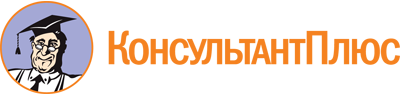 Приказ Министерства социальной политики Калининградской области от 19.07.2022 N 52-НПА
"Об утверждении формы заявления на участие в отборе для выплаты компенсации поставщику или поставщикам социальных услуг, которые включены в реестр поставщиков социальных услуг Калининградской области, но не участвуют в выполнении государственного задания (заказа), при получении у них гражданином социальных услуг, предусмотренных индивидуальной программой предоставления социальных услуг"Документ предоставлен КонсультантПлюс

www.consultant.ru

Дата сохранения: 10.12.2022
 N п/пНаименование документаКол-во листов